Рисунок 4.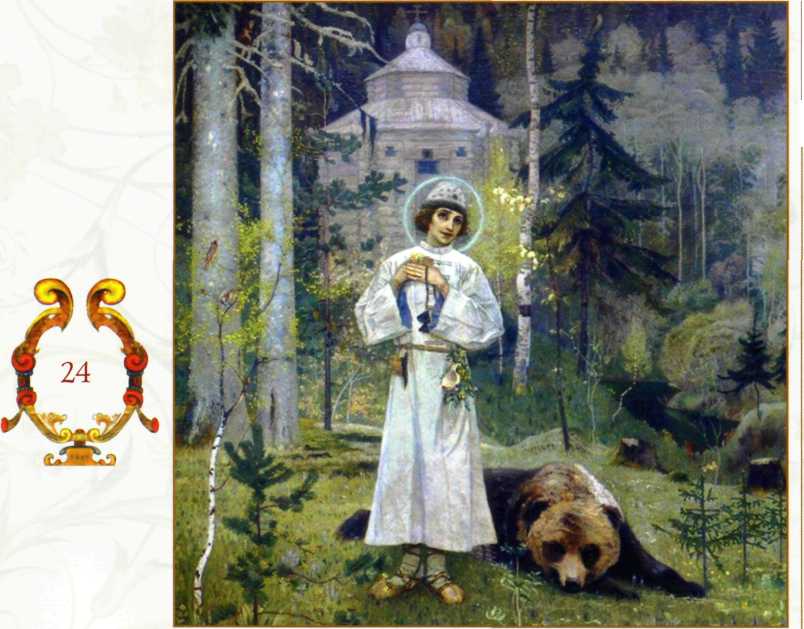 М. Нестеров. Юность Преподобного Сергия. .